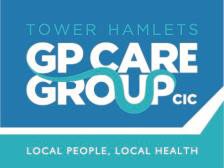 We understand that you are leaving us and hope that you have enjoyed your time working at Tower Hamlets GP Care Group. There are many different reasons why people leave jobs and we are keen to understand what lead you to decide to move on. Please take a few minutes to answer the questions below and provide us with some feedback so we can make improvements where possible.When did you first consider looking for a new job?Why did you begin looking for a new job?What were the two or three main reasons that led you to accept the new job?Did you feel that you had everything you needed to do your job well here?How would you describe your experience of working here?Are there any specific examples that you can share that illustrate what it has been like for you working here?What could we have been done that would have encouraged you to remain employed here?If you could change one thing about your job or this organisation, what would you change?We can arrange an exit interview to go through this survey with you, on site or by phone. Please email us if you would like to arrange this. Alternatively you can email the completed questionnaire to thgpcg.hradmin@nhs.net.It will help us deal with your feedback if you complete the information below. However, forms can also be accepted anonymously by post to Debbie Russell, Tower Hamlets GP Care Group CIC,  c/o St Andrews Health Centre, 2 Hannaford Walk, Bow, London, E3 3FF.Name Job title Date